В рамках ежегодных мероприятий международного «Дня мира», 21 сентября в МКОУ «Терекли – Мектебская СОШ имени А.Ш. Джанибекова» прошла акция «Единый час духовности «Голубь мира», в которой приняли участие обучающиеся с 1-11 кл. В школе прошли уроки Мира, Добра, Толерантности. Во 2 «в» классе кл. рук. Хосбулатова Г. С. провела урок «Мир – детям мира!». Класс был красочно украшен рисунками детей, плакатами, шарами, бумажными голубями. Урок она начала с чтения стихотворения «Белая птица», прослушав которое дети определили тему классного часа. Гульнара Солтахановна познакомила детей с новой праздничной датой, с трагическими событиями из истории. С замиранием сердца дети слушали рассказ учителя о Вите Черевичкине, помощником которого в борьбе с фашистами стали голуби, рассказала учащимся об истории рождения символа «Голубь мира», сопровождала свои рассказы содержательной презентацией. Второклассники эмоционально, с чувством читали стихи. Для каждого ученика была подготовлена бумага с символом мира, на которой дети под тихую мелодию песни «Пусть всегда будет солнце» написали свои пожелания друг другу. Все дети были активны, живо участвовали в беседе «Почему голубя называют птицей мира?» Подводя итог, Гульнара Солтахановна пожелала детям мирного неба.
Единый классный час с использованием мультимедийной презентации «Голубь мира - символ мира» провела Межитова М.О. в 8 «б» классе. Учащиеся сами подготовили и выступили с сообщениями «Историия рождения символа «Голубь мира», «История жизни Саманты Смит», «Жизнь Садако Сасаки». Красной нитью на уроке прошла мысль о том, что Мир - это счастливая жизнь, это спокойствие, разумность, радость улыбок, душевное тепло и комфорт.
Восьмиклассники совместно с классной руководительницей изготовили бумажных голубей, на которых написали пожелания для всех детей мира и в конце классного часа вышли во двор школы и запустили в небо белые шары с голубями.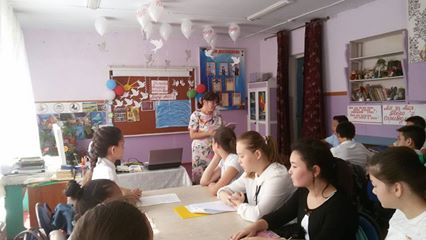 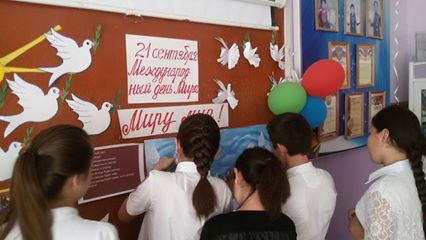 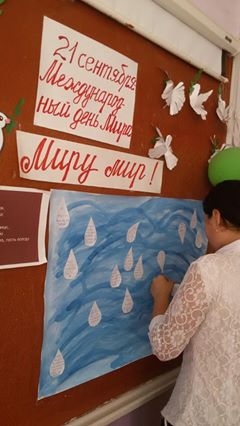 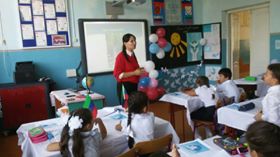 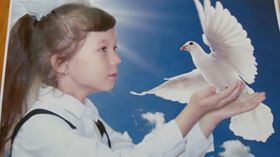 